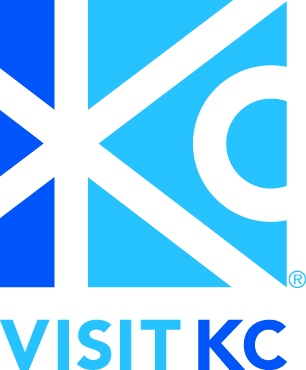 PUBLIC NOTICEThe Executive Committee will be holding a special meeting on Tuesday, January 17th at 2 pm, in Visit KC offices.We request all members of the Executive Committee to attend in person if possible. The Committee will discuss a potential business opportunity for the organization. Please see agenda attached. If you are interested in attending this meeting please contact us at 816.691.3817AgendaCALL TO ORDER – Kevin Pistilli, ChairDISCUSSION ITEMSVisit KC’s Business Opportunity BriefingNEW BUSINESSOLD BUSINESSADJOURNMENT